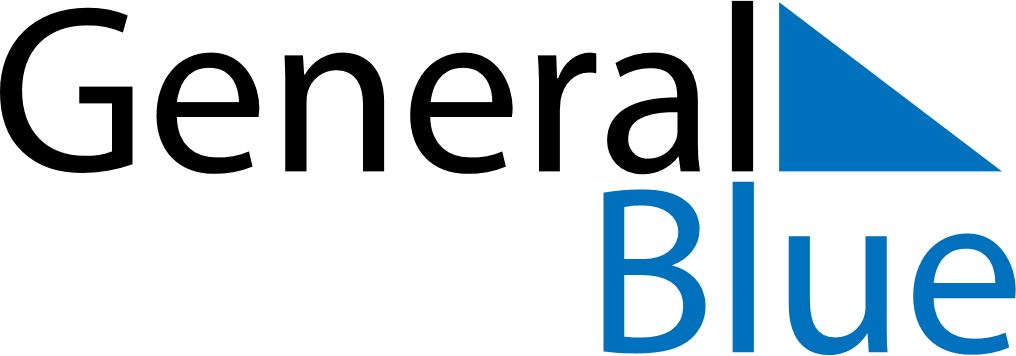 January 2024January 2024January 2024January 2024January 2024January 2024Bundoran, Ulster, IrelandBundoran, Ulster, IrelandBundoran, Ulster, IrelandBundoran, Ulster, IrelandBundoran, Ulster, IrelandBundoran, Ulster, IrelandSunday Monday Tuesday Wednesday Thursday Friday Saturday 1 2 3 4 5 6 Sunrise: 8:54 AM Sunset: 4:17 PM Daylight: 7 hours and 22 minutes. Sunrise: 8:54 AM Sunset: 4:18 PM Daylight: 7 hours and 23 minutes. Sunrise: 8:54 AM Sunset: 4:19 PM Daylight: 7 hours and 25 minutes. Sunrise: 8:54 AM Sunset: 4:20 PM Daylight: 7 hours and 26 minutes. Sunrise: 8:53 AM Sunset: 4:22 PM Daylight: 7 hours and 28 minutes. Sunrise: 8:53 AM Sunset: 4:23 PM Daylight: 7 hours and 30 minutes. 7 8 9 10 11 12 13 Sunrise: 8:52 AM Sunset: 4:24 PM Daylight: 7 hours and 31 minutes. Sunrise: 8:52 AM Sunset: 4:26 PM Daylight: 7 hours and 33 minutes. Sunrise: 8:51 AM Sunset: 4:27 PM Daylight: 7 hours and 35 minutes. Sunrise: 8:51 AM Sunset: 4:29 PM Daylight: 7 hours and 38 minutes. Sunrise: 8:50 AM Sunset: 4:30 PM Daylight: 7 hours and 40 minutes. Sunrise: 8:49 AM Sunset: 4:32 PM Daylight: 7 hours and 42 minutes. Sunrise: 8:48 AM Sunset: 4:34 PM Daylight: 7 hours and 45 minutes. 14 15 16 17 18 19 20 Sunrise: 8:47 AM Sunset: 4:35 PM Daylight: 7 hours and 47 minutes. Sunrise: 8:46 AM Sunset: 4:37 PM Daylight: 7 hours and 50 minutes. Sunrise: 8:45 AM Sunset: 4:39 PM Daylight: 7 hours and 53 minutes. Sunrise: 8:44 AM Sunset: 4:40 PM Daylight: 7 hours and 55 minutes. Sunrise: 8:43 AM Sunset: 4:42 PM Daylight: 7 hours and 58 minutes. Sunrise: 8:42 AM Sunset: 4:44 PM Daylight: 8 hours and 1 minute. Sunrise: 8:41 AM Sunset: 4:46 PM Daylight: 8 hours and 4 minutes. 21 22 23 24 25 26 27 Sunrise: 8:40 AM Sunset: 4:48 PM Daylight: 8 hours and 7 minutes. Sunrise: 8:38 AM Sunset: 4:49 PM Daylight: 8 hours and 11 minutes. Sunrise: 8:37 AM Sunset: 4:51 PM Daylight: 8 hours and 14 minutes. Sunrise: 8:36 AM Sunset: 4:53 PM Daylight: 8 hours and 17 minutes. Sunrise: 8:34 AM Sunset: 4:55 PM Daylight: 8 hours and 21 minutes. Sunrise: 8:33 AM Sunset: 4:57 PM Daylight: 8 hours and 24 minutes. Sunrise: 8:31 AM Sunset: 4:59 PM Daylight: 8 hours and 28 minutes. 28 29 30 31 Sunrise: 8:30 AM Sunset: 5:01 PM Daylight: 8 hours and 31 minutes. Sunrise: 8:28 AM Sunset: 5:03 PM Daylight: 8 hours and 35 minutes. Sunrise: 8:26 AM Sunset: 5:05 PM Daylight: 8 hours and 38 minutes. Sunrise: 8:25 AM Sunset: 5:07 PM Daylight: 8 hours and 42 minutes. 